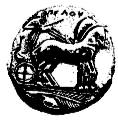 Ημερομηνία, ……/……/…….. Συνηγορώ για τη χορήγηση της άδειαςΟ/Η Προϊστάμενος/μένη*Κατά το διάστημα της απουσίας του υπαλλήλου διασφαλίζεται η απρόσκοπτη λειτουργία της Υπηρεσίας από τον/την …………………………………………………………………………ΠΡΟΣ :ΠΑΝΕΠΙΣΤΗΜΙΟ ΠΕΛΟΠΟΝΝΗΣΟΥΠΑΝΕΠΙΣΤΗΜΙΟ ΠΕΛΟΠΟΝΝΗΣΟΥΠΑΝΕΠΙΣΤΗΜΙΟ ΠΕΛΟΠΟΝΝΗΣΟΥΠΑΝΕΠΙΣΤΗΜΙΟ ΠΕΛΟΠΟΝΝΗΣΟΥΤη Διεύθυνση Ανθρώπινου Δυναμικού,ΠΑΝΕΠΙΣΤΗΜΙΟ ΠΕΛΟΠΟΝΝΗΣΟΥΠΑΝΕΠΙΣΤΗΜΙΟ ΠΕΛΟΠΟΝΝΗΣΟΥΠΑΝΕΠΙΣΤΗΜΙΟ ΠΕΛΟΠΟΝΝΗΣΟΥΠΑΝΕΠΙΣΤΗΜΙΟ ΠΕΛΟΠΟΝΝΗΣΟΥΤμήμα Μελών Διοικητικού ΠροσωπικούΤμήμα Μελών Διοικητικού ΠροσωπικούΑ Ι Τ Η Σ ΗΑ Ι Τ Η Σ ΗΑ Ι Τ Η Σ ΗΘέμα: Ανάκληση αδείας                                                                                                                  Θέμα: Ανάκληση αδείας                                                                                                                  Θέμα: Ανάκληση αδείας                                                                                                                  Θέμα: Ανάκληση αδείας                                                                                                                  Θέμα: Ανάκληση αδείας                                                                                                                  Θέμα: Ανάκληση αδείας                                                                                                                  Θέμα: Ανάκληση αδείας                                                                                                                  Θέμα: Ανάκληση αδείας                                                                                                                                                                            ΑΝΑΚΛΗΣΗ ΑΔΕΙΑΣΑρ.…………………………………      Παρακαλώ να  ανακαλέσετε την αίτηση μου …………………………………      Παρακαλώ να  ανακαλέσετε την αίτηση μου …………………………………      Παρακαλώ να  ανακαλέσετε την αίτηση μου …………………………………      Παρακαλώ να  ανακαλέσετε την αίτηση μου Μητρώου(αναγράφεται στο φύλλο μισθοδοσίας)(αναγράφεται στο φύλλο μισθοδοσίας)(αναγράφεται στο φύλλο μισθοδοσίας)      που αφορά χορήγηση άδειας      που αφορά χορήγηση άδειαςΕπώνυμο:………………………………………..         _______________________________________………………………………………..         _______________________________________………………………………………..         _______________________________________………………………………………..         _______________________________________Όνομα:………………………………………………………………………………………………………………     για το χρονικό διάστημα από     ____________Πατρώνυμο:………………………………………………………………………………………………………………      ____________________________________Κατηγορία/ΕιδικότηταΥΕ/ ΔΕ/ ΤΕ/ ΠΕΥΕ/ ΔΕ/ ΤΕ/ ΠΕΥΕ/ ΔΕ/ ΤΕ/ ΠΕΙδιότητα:Μόνιμος/ Ι.Δ.Α.Χ.Μόνιμος/ Ι.Δ.Α.Χ.Υπηρεσία:………………………………………………………………………………………………………………       Ο/Η ΑιτΥπηρεσία:………………………………………………………………………………………………………………Τηλέφωνα:………………………………………………………………………………………………………………__________________________________________________Email:………………………………………………………………………………………………………………Διεύθυνση:………………………………………………………………………………………………………………………………………………………………………………………………………………………………